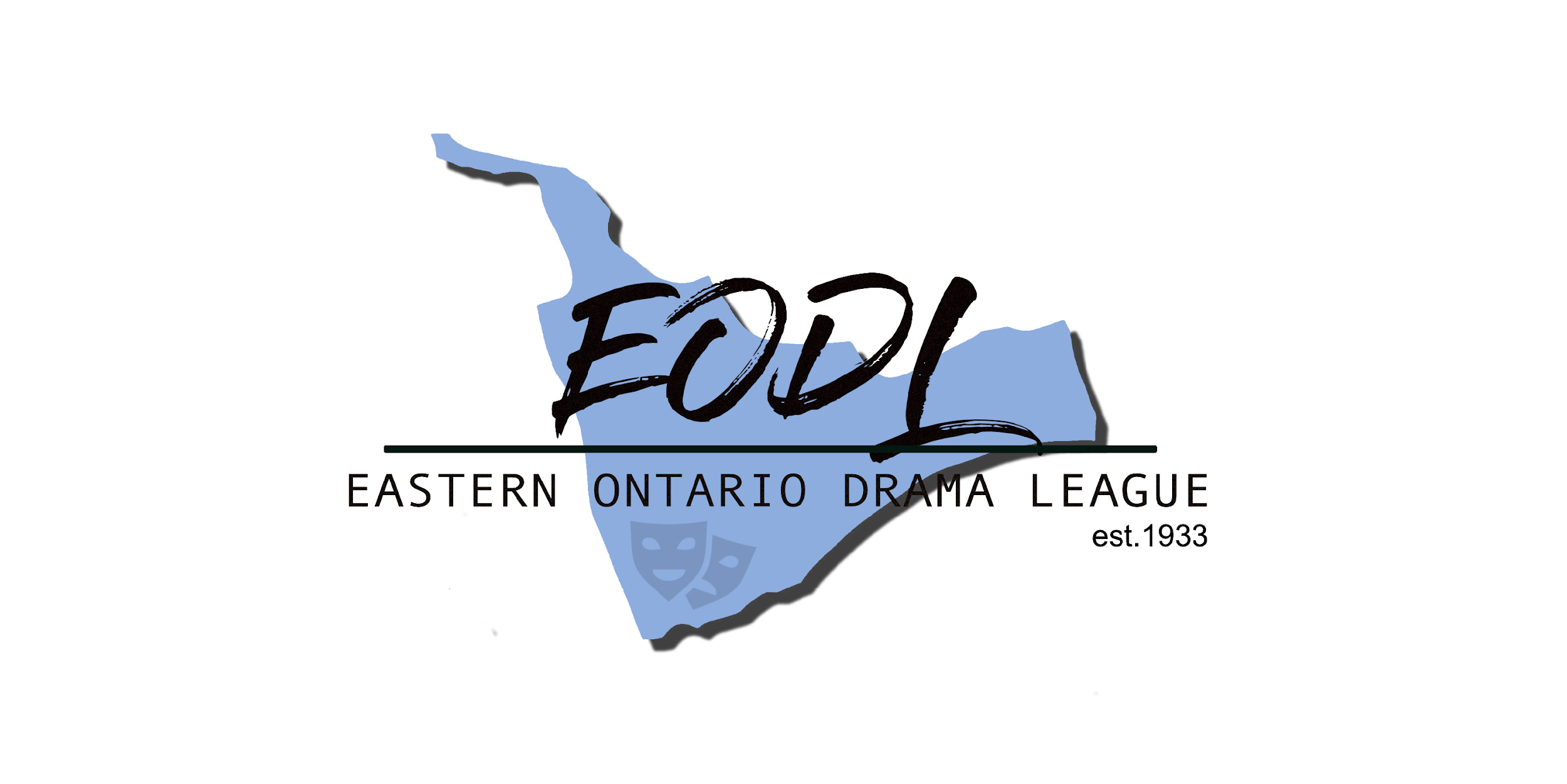 THE TESSIE HONORARIUM ($200)The Tessie Honorarium is given in memory of Thérèse May. Fondly known as TESSIE, Thérèse began working enthusiastically with the executive of the EODL because of her vision “that theatre become truly a part of our Canadian way of life”. This honorarium was inaugurated in 2022.The applicant will be a high school student who has worked significantly with their EODL  member group, showing enthusiasm and devotion to theatre as an integral part of the community but does not intend to pursue a career in the arts.  Please outline the applicant’s involvement in the sponsoring group, school or other groups.  Attach additional information to this sheet or write on the reverse.______________________________________________________________________________________________________________________________________________________________________ ____________________________________________________________________________________________ ____________________________________________________________________________________________ ____________________________________________________________________________________________REFERENCES: People who are familiar with the applicant’s contributions:1._______________________________________________   Phone _____________________ e-mail: _________________________2. _______________________________________________  Phone _____________________ e-mail: _________________________RETURN THIS APPLICATION FORM TO THE FOLLOWING PERSON no later than MARCH 1, 2024Val Bogan, 704-1171 Ambleside Drive, Ottawa, ON K2B 8E1 vbogan1171@gmail.com Applicant’s NameAge:Phone                                                          	    EmailPhone                                                          	    EmailPhone                                                          	    EmailPhone                                                          	    EmailHomeAddressSponsoring EODL GroupContact Person:Contact Person: